 Vaya… Si estás utilizando este formulario es que algo no va bien. 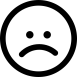       Sería de gran ayuda que marcases con una  X  las razones de la devolución para quesigamos  mejorando:         Me queda pequeño.         Me queda grande.         Artículo defectuoso.         No me gusta puesto.         Otras: _________________________________________________________________      Sentimos  mucho  que  nuestra  prenda  no cuadre  con  tus expectativas. ¡Hasta pronto!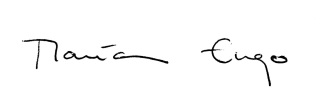                                             Atte.:   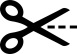 ENGO Atelier de María EngoC/ Virgen de la Soledad 24 A06001   Badajoz , ESPAÑA